GLASBENA UMETNOST, SREDA, 15. 4. 2020UČNA TEMA: PLES ZUM ZUM ZUM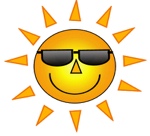 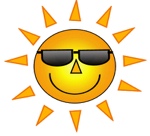 Dragi učenci,pomlad je čas, ko se prebudijo čebelice, ki so zelo pomembne za ljudi in živali, saj opravljajo pomembno vlogo opraševalcev. Brez njih ne bi bilo češenj, jabolk, marelic, breskev in še marsikaterega drugega sadeža ali ploda.Brez njih pa tudi ne bi bilo medu.Danes se lahko naučite nov ples, ples čebelic. Oglejte si spodnjo povezavo, kjer vas bodo plesalci iz Plesnega mesta po korakih vodili skozi koreografijo.https://www.youtube.com/watch?v=ayCLci4JIt4&fbclid=IwAR2Xn7a4k-tle6Vfp3Atgc5Cq St_nxnntF49Y3knXcTdOBx3NqQgQuK9wZ8Prilagam še besedilo, da si ga boste lažje zapomnili, ko boste plesali in peli.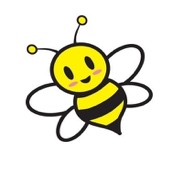 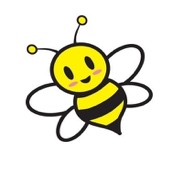 Hitri in vedoželjni, lahko naredijo še naslednjo nalogo.Najbolj pogumni se lahko med plesom posnamete in mi pošljete posnetek  Seveda se vam lahko pri plesu pridružijo tudi bratci, sestrice ali starši. Ob plesu vam želim veliko zabave.Zum Zum ZumSem čebelica igriva,ki s prijateljčki odkriva,danes travnik, jutri gozd,cvetno čašo, sladek grozd.V naši družbi je veselo,s čmrlji, murenčkom, čebelo,vsak je močen, zdrav in zbran,v šoli in doma vsak dan.Zum Zum Zum…Sem čebelica igriva,ki s prijateljčki odkriva,danes travnik, jutri gozd,cvetno čašo, sladek grozd.Se igramo in lovimo,vse prehlade prepodimo,pridi z nami tudi ti,iz panja zdravje se cedi.Zum Zum Zum…